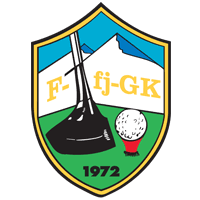 Juniorverksamheten.Till juniorverksamheten valdes Ulrica Johansson som ansvarig samt Markus Grängzell och Joakim Drake till tränare.Det gångna vinterhalvåret genomfördes fem möten där vi planerade kommande säsongs träningstillfällen, läger, resa samt avslutning. Vilka förväntningar vi kunde ha, då med tanke på pandemin som varit och klubben därav tidigare inte kunnat genomföra juniorverksamhet i ordinarie utsträckning. Målet har hela tiden varit att utveckla vår ungdomsverksamhet i stort. Vi har inte haft några speciella fokusområden det gångna året, utan det fokus som har varit, var att få juniorerna att hitta tillbaka till golfen. Vi satte upp riktlinjerna att varje måndag oavsett väder och oavsett antalet deltagare, så skulle träningen genomföras. Så 11 måndagar med start den 13 juni så har träningen bedrivits av minst en tränare och totalt har 26 juniorer deltagit. Tyvärr så tappade vi en av tränarna, Joakim Drake, på grund av flytt under säsongen.Fyra juniorer från klubben deltog på läger hos Storsjöbygdens GK 11-13 augusti. Där fick våra juniorer träffa andra juniorer från Jämtland/Härjedalens golfdistrikt. Upplägg var i stort tre dagars spel, träning, umgänge samt möjlighet till att ta grönt kort (vilket en av våra juniorer klarade). En annan uppskattad aktivitet var mörkergolf på kvällen.Träningssäsongen avslutades den 29 augusti där vi fick besök av Ulrika Jorsell från Svenska golfförbundet, hade 5-kamp med prisutdelning, bjöd på korv med bröd och fika. Ansvariga för juniorverksamheten tackade av juniorerna med en golfboll och medalj, och önskade dem välkommen åter inför nästa säsong.Vi har även deltagit i två teamsmöten gällande juniorverksamheten i Jämtland/Härjedalen med övriga klubbar. Tanken med dessa är att skapa ett bättre samarbete, byta erfarenheter och se till vilka förbättringar vi kan göra för att driva juniorverksamheten framåt.Vi tackar för det förtroende vi fick och tar med oss många glada golfminnen från träningarna.    /Ulrica & Markus 